WP Chemie Jahrgang 7 - 2. KlassenarbeitTrennverfahrenDu hast in den letzten Wochen in einem Institut für Analyseverfahren gearbeitet. Du hast gelernt, wie aus Lebensmitteln mit Hilfe von Trennverfahren Stoffe abgetrennt werden können. Du weißt, welche Gefahren beim Experimentieren auftreten können und wie man sie vermeidet.Hierzu werden dir nun Aufgaben gestellt.Aufgabe 1:	Vervollständige die nachfolgende Tabelle! (6 Punkte)Aufgabe 2: 	Du sollst aus naturtrübem Apfelsaft klaren Apfelsaft herstellen. Zeichne und beschrifte den dazugehörigen Versuchsaufbau! (10 Punkte) In der Abbildung 1 siehst du eine modellhafte Darstellung zur Erklärung des Trennverfahrens.Erläutere die Abbildung unter Verwendung fachlicher Bezeichnungen! (10 Punkte)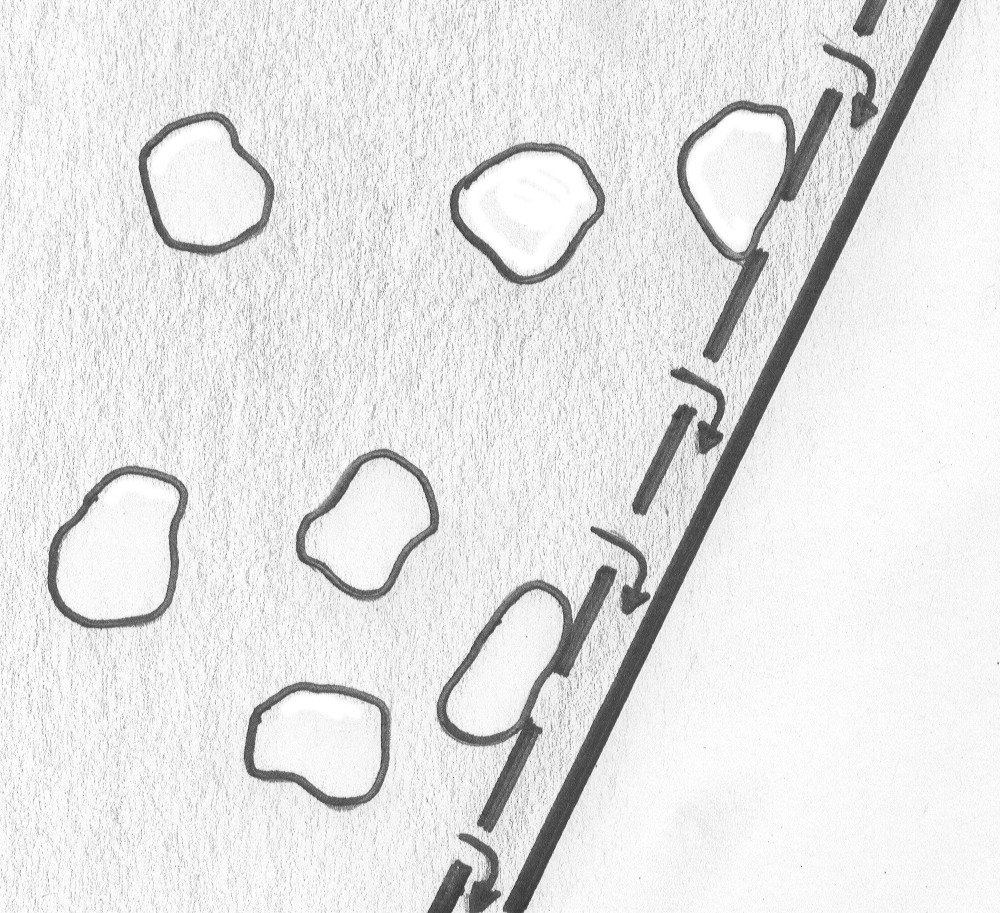 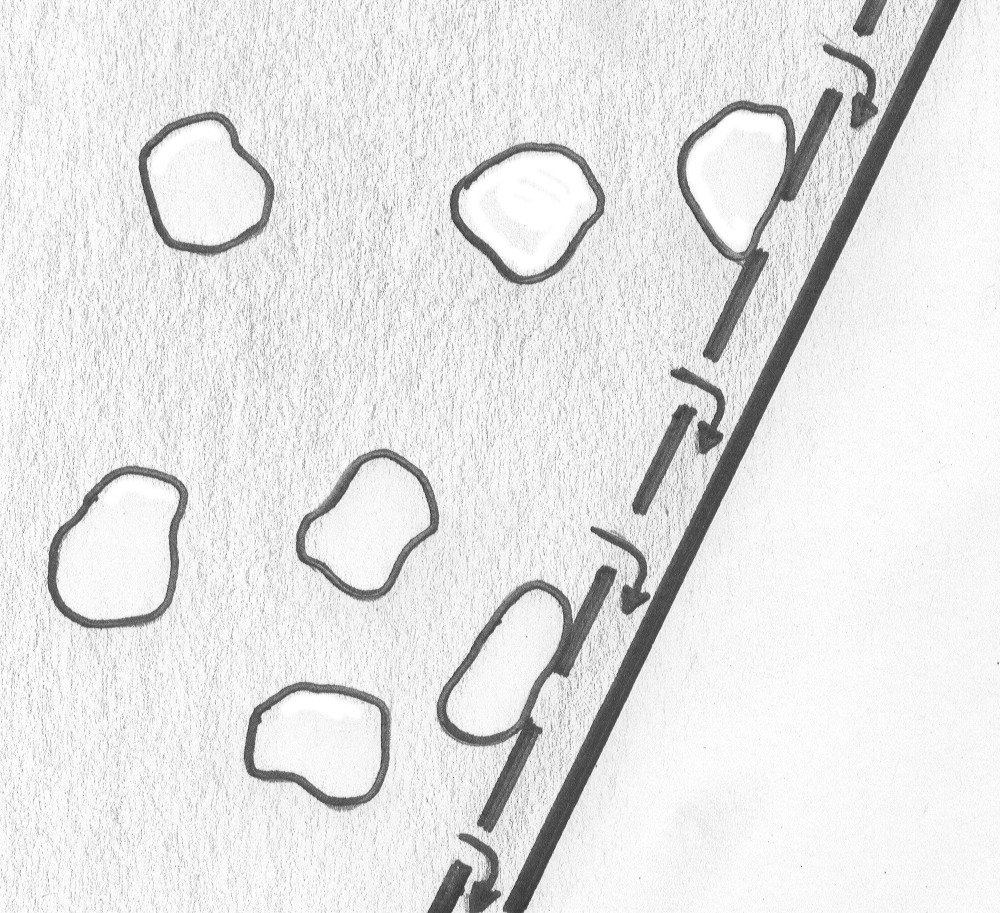 Aufgabe 3: 	Bei einer Extraktion zur Untersuchung von Kartoffelchips wird mit Aceton gearbeitet. Abbildung 2 zeigt das Etikett des Acetonbehälters.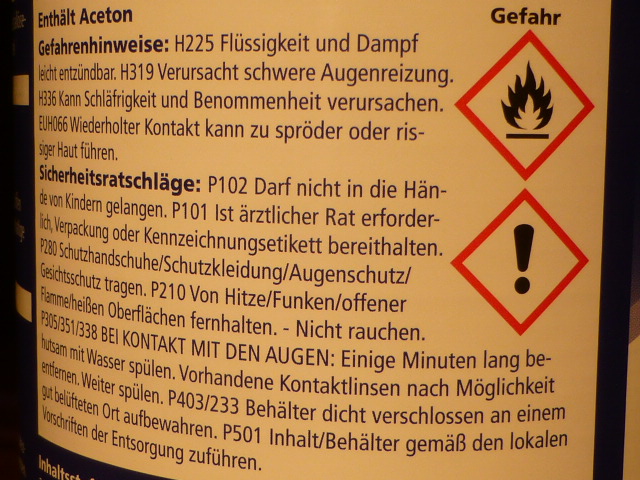 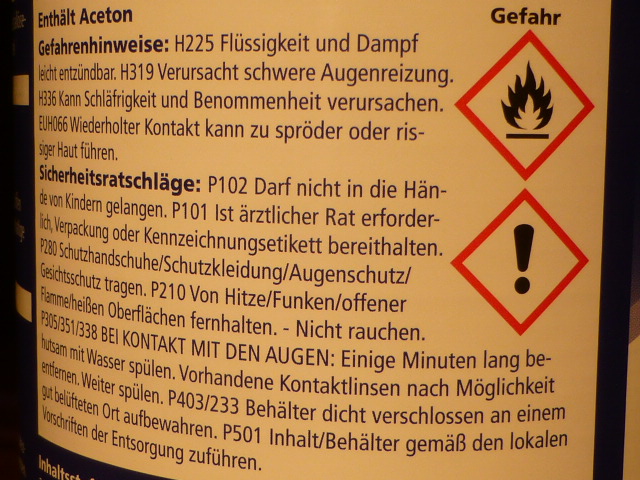 In der Abbildung 3 ist ein Versuchsaufbau zu sehen, mit dem Aceton im Abzug verdampft werden soll. Allerdings verbietet die Abteilung für Sicherheit die Durchführung des Experiments mit dieser Apparatur.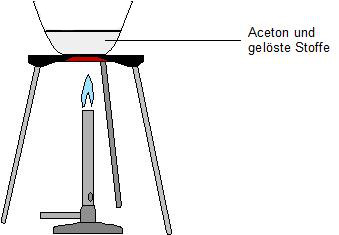 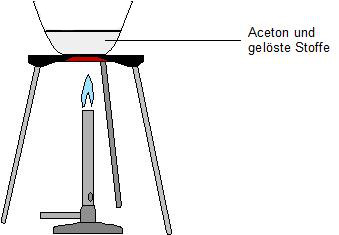 Abbildung 3: Beanstandeter Versuchsaufbau zum Abdampfen des Acetonsa)	Begründe, warum der Versuch mit der in Abbildung 3 gezeigten Apparatur nicht durchgeführt werden darf! (4 Punkte)b)	Verändere den Versuchsaufbau aus Abbildung 3 so, dass das Experiment gefahrlos durchgeführt werden kann! Erläutere deinen Veränderungsvorschlag auch mit Hilfe einer beschrifteten Skizze! (4 Punkte)Aufgabe 4: 	Das Institut soll den Gehalt an Duftstoffen in Parfüms bestimmen. Der Duftstoff in den zu untersuchenden Parfüms ist Rosenöl. Ein Parfüm besteht aus ca. 80% Alkohol und ca. 20% Duftstoffen. Es können aber auch weniger Duftstoffe enthalten sein. Alkohol besitzt eine Siedetemperatur von 78°C. Die Bestandteile des Rosenöls sieden bei Temperaturen von etwa 225°C.Die Leiterin der Destillationsabteilung hat eine Untersuchung durchführen lassen. Die Untersuchung bestand aus zwei Versuchsansätzen. In einem Versuchsansatz wurde das Parfüm „Rosentraum“, in dem anderen das Parfüm „Duft der Rose“ untersucht (s. Abb. 4a, 4b). In beiden Fällen wird das gleiche Volumen Parfüm verwendet. In Abbildung 4 sind die Destillationsapparaturen nach Beendigung des Experiments zu sehen.a)	Nenne die Namen der beiden zu untersuchenden Flüssigkeiten! Gib an, um welche Art von Flüssigkeit es sich in beiden Fällen handelt! (2 Punkte) b)	Erläutere, wie mit Hilfe des Versuchs der Duftstoffgehalt bestimmt werden soll!
(8 Punkte)c)	Erkläre, worauf bei der Planung des Versuchs geachtet werden muss, damit die beiden Versuchsansätze vergleichbar sind! (6 Punkte)d)	Beschreibe die Beobachtungen, die aus den Abbildungen 4a und 4b ersichtlich sind! (3 Punkte)e)	Erkläre, welche Schlussfolgerungen sich aus den Beobachtungen ziehen lassen! (3 Punkte)Viel Erfolg!2. Klassenarbeit WP Chemie	Musterlösung und AuswertungName	Klasse:	Gesamtpunkte:	/ 56	Note:	Unterschrift: 	Name: WP Chemie Jahrgang 7 – 2. KlassenarbeitTrennverfahrenDatum:LebensmittelTrennverfahren abgetrennter StoffAlkoholKartoffelchipsExtraktionCola-GetränkFarbstoff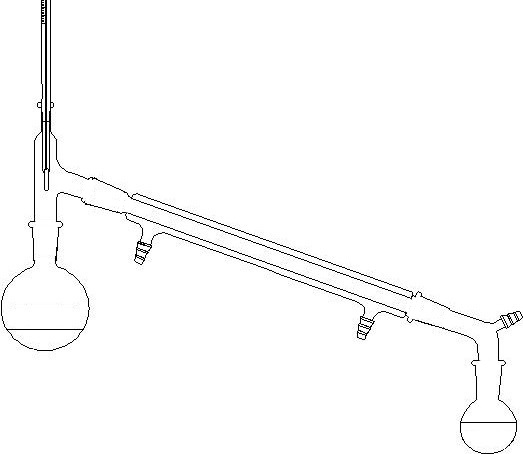 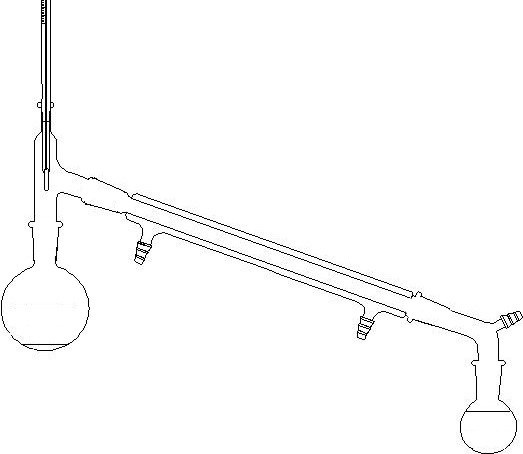 Abb. 4a:	Untersuchung des Parfüms RosentraumAbb. 4b:	Untersuchung des Parfüms Duft der RoseAufg.Erwartete AntwortErwartete AntwortErwartete AntwortMax. Pkt.Err. Pkt.1LebensmittelTrennverfahren abgetrennter Stoff1z. B. RotweinDestillationAlkohol61KartoffelchipsExtraktionFett61Cola-GetränkAdsorptionFarbstoff6Summe Aufgabe 1Summe Aufgabe 1Summe Aufgabe 162a) Zeichnung des Versuchsaufbaus einer Filtration mit Beschriftunga) Zeichnung des Versuchsaufbaus einer Filtration mit Beschriftunga) Zeichnung des Versuchsaufbaus einer Filtration mit Beschriftung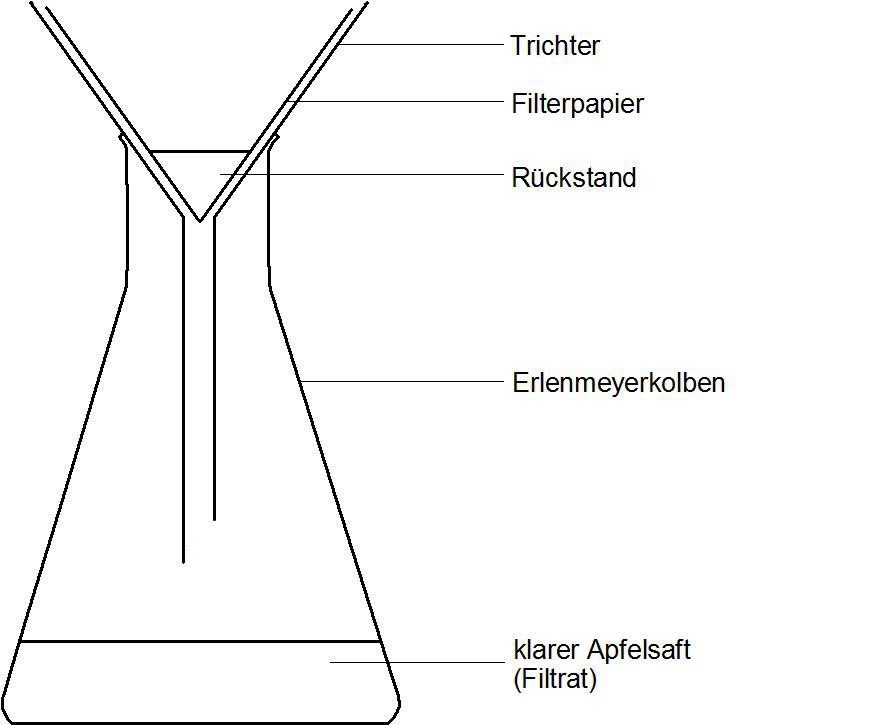 10b)	Erläuterung der Abbildung 1Der naturtrübe Apfelsaft besteht aus festen, kleinen Apfelstückchen, die in dem flüssigen, wässrigen Apfelsaft schwimmen.Das Filterpapier besitzt winzig kleine Löcher, die man mit dem Auge nicht sehen kann. Man nennt sie Filterporen. Die Apfelstückchen sind größer als die Poren. Sie werden vom Filterpapier zurückgehalten und bleiben als Rückstand auf der Oberfläche des Filterpapiers zurück. Die Teilchen, aus denen der Apfelsaft besteht, sind allerdings so klein, dass sie die Poren passieren können. Der Saft fließt also in den Erlenmeyerkolben. In ihm sind keine Apfelstückchen mehr enthalten. Es ist jetzt klarer Apfelsaft.[Bei der Filtration werden Stoffe aufgrund ihrer unterschiedlichen Partikelgröße getrennt.]b)	Erläuterung der Abbildung 1Der naturtrübe Apfelsaft besteht aus festen, kleinen Apfelstückchen, die in dem flüssigen, wässrigen Apfelsaft schwimmen.Das Filterpapier besitzt winzig kleine Löcher, die man mit dem Auge nicht sehen kann. Man nennt sie Filterporen. Die Apfelstückchen sind größer als die Poren. Sie werden vom Filterpapier zurückgehalten und bleiben als Rückstand auf der Oberfläche des Filterpapiers zurück. Die Teilchen, aus denen der Apfelsaft besteht, sind allerdings so klein, dass sie die Poren passieren können. Der Saft fließt also in den Erlenmeyerkolben. In ihm sind keine Apfelstückchen mehr enthalten. Es ist jetzt klarer Apfelsaft.[Bei der Filtration werden Stoffe aufgrund ihrer unterschiedlichen Partikelgröße getrennt.]b)	Erläuterung der Abbildung 1Der naturtrübe Apfelsaft besteht aus festen, kleinen Apfelstückchen, die in dem flüssigen, wässrigen Apfelsaft schwimmen.Das Filterpapier besitzt winzig kleine Löcher, die man mit dem Auge nicht sehen kann. Man nennt sie Filterporen. Die Apfelstückchen sind größer als die Poren. Sie werden vom Filterpapier zurückgehalten und bleiben als Rückstand auf der Oberfläche des Filterpapiers zurück. Die Teilchen, aus denen der Apfelsaft besteht, sind allerdings so klein, dass sie die Poren passieren können. Der Saft fließt also in den Erlenmeyerkolben. In ihm sind keine Apfelstückchen mehr enthalten. Es ist jetzt klarer Apfelsaft.[Bei der Filtration werden Stoffe aufgrund ihrer unterschiedlichen Partikelgröße getrennt.]10Summe Aufgabe 2Summe Aufgabe 2Summe Aufgabe 2Summe Aufgabe 2203a)	Begründung, warum die Versuchsapparatur zu beanstanden istAceton ist ein (leicht) entzündbarer Stoff. [Dies zeigt das Piktogramm auf dem Behälter und die Aussage des Gefahrsatzes H225.]Wenn Aceton mit der offenen Flamme des Gasbrenners erhitzt wird, könnte ein Brand entstehen. Dies gilt es zu verhindern.a)	Begründung, warum die Versuchsapparatur zu beanstanden istAceton ist ein (leicht) entzündbarer Stoff. [Dies zeigt das Piktogramm auf dem Behälter und die Aussage des Gefahrsatzes H225.]Wenn Aceton mit der offenen Flamme des Gasbrenners erhitzt wird, könnte ein Brand entstehen. Dies gilt es zu verhindern.a)	Begründung, warum die Versuchsapparatur zu beanstanden istAceton ist ein (leicht) entzündbarer Stoff. [Dies zeigt das Piktogramm auf dem Behälter und die Aussage des Gefahrsatzes H225.]Wenn Aceton mit der offenen Flamme des Gasbrenners erhitzt wird, könnte ein Brand entstehen. Dies gilt es zu verhindern.4Fortsetzung der Aufgabe 3 „Extraktion zur Untersuchung von Kartoffelchips“Fortsetzung der Aufgabe 3 „Extraktion zur Untersuchung von Kartoffelchips“Fortsetzung der Aufgabe 3 „Extraktion zur Untersuchung von Kartoffelchips“Fortsetzung der Aufgabe 3 „Extraktion zur Untersuchung von Kartoffelchips“3b)	Veränderter VersuchsaufbauAceton sollte in einem Rundkolben mit einer Heizhaube erhitzt werden. 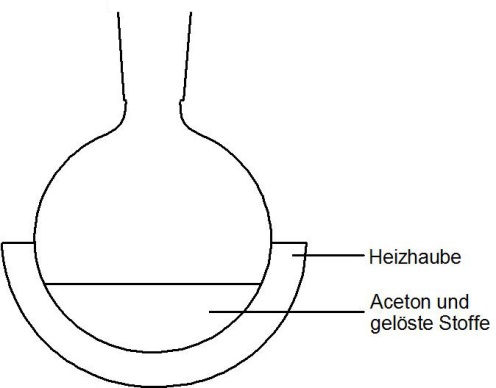 4Summe Aufgabe 3Summe Aufgabe 384a)	Namen der zu untersuchenden FlüssigkeitenDie Flüssigkeiten heißen Rosentraum und Duft der Rose. Beide Flüssigkeiten sind Parfüme. [Sie enthalten beide Rosenöl als Duftstoff.]2b)	Bestimmung des DuftstoffgehaltesWenn das Gemisch erhitzt wird, verdampft zuerst der Alkohol. Er sammelt sich letztendlich als Destillat in der Vorlage. Im Rundkolben bleiben die Duftstoffe zurück. Die Menge der Flüssigkeit im Rundkolben sagt also etwas über den Duftstoffgehalt aus.8c)	Aspekte, die bei der Planung des Versuchs bedacht werden müssenEs müssen in beiden Versuchsansätzen gleiche Volumina Parfüm eingesetzt werden. Wenn dies nicht beachtet wird, könnte ein größeres Volumen an Duftstoffen auf ein größeres Volumen des Parfüms zurückzuführen sein und nicht auf einen größeren Anteil der Duftstoffe im Parfüm.Es muss darauf geachtet werden, dass die Siedetemperatur der Duftstoffe deutlich unterschritten wird. Falls die Temperatur in der Apparatur den Wert von ca. 225°C übersteigt, verdampfen auch Duftstoffe.6d)	Beobachtungen aus den Abbildungen 4a und 4bBei der Untersuchung des Parfüms Rosentraum (s. Abb. 4a) ist die Flüssigkeitsmenge im Rundkolben größer als bei der Untersuchung des Parfüms Duft der Rose (s. Abb. 4b). Bei der Flüssigkeitsmenge in der Vorlage ist es anders herum.3e)	Schlussfolgerungen aus den Beobachtungen Das Parfüm Rosentraum besitzt einen höheren Anteil an Duftstoffen als das Parfüm Duft der Rose, weil die Flüssigkeitsmenge im Rundkolben größer ist als im Versuchsansatz mit dem Parfüm Duft der Rose. Im Rundkolben bleiben die Duftstoffe zurück (s. Antwort zu Aufgabe 4b).3Summe Aufgabe 4Summe Aufgabe 422SummeSumme56